Nr.  68861  din 14.04,2020ANUNŢ COLECTIV,pentru comunicare prin publicitate              În temeiul  art. 47 alin. (5) din Legea nr. 207 din 20.07.2015 privind Codul de procedură fiscală, republicată, cu modificările şi completările ulterioare, comunicăm că au fost emise acte administrative fiscale pentru următorii contribuabili:                            Actul administrativ fiscal poate fi consultat de titularul acestuia la sediul Direcţiei Generala Impozite, Taxe si Alte Venituri Locale – Serviciul de Urmarire si Executare Silită,Amenzi din  str. Domnească nr. 13, bl. L parter.              Prezentele acte administrative fiscale se consideră communicate în termen de 15 zile de la data afişării anunţului, respectiv         .              Dacă aveţi nelămuriri în legătură cu acest anunţ, o puteţi contacta pe doamna Ciriplinschi Aurora la sediul nostru sau la numărul de telefon 0236/307790.                                                                                                                           ŞEF SERVICIU                                                                                                     Cj. Adriana EnacheNr. crtNumele şi prenumele / denumirea contribuabiluluiDomiciliul fiscal al contribuabiluluiDenumirea actului administrativ fiscal / nr. şi data actului: somatia nr.1ACATRINEI ALBERTO-CRISTINELStr. NAE LEONARD Nr. 3 Bl. C3A Ap. 361368125/16,01,20202AVRAM ALEXANDRU VIORELStr. AVIATORILOR Nr. 2 Bl. Z4 Ap. 8298932/09,01,20203BASTON ANCA PETRICAStr. CALUGARENI Nr. 18 Bl. U8 Ap. 117286985/28,01,20204BIKIKLI TURANStr. SATURN Nr. 28 Bl. B4 Ap. 15286271/28,01,20205BLEHOIANU LAURENTIU-ROGERStr. BASARABIEI Nr. 123 Bl. I6B Ap. 32270650/09,01,20206BLEHOIANU LAURENTIU-ROGERStr. BASARABIEI Nr. 123 Bl. I6B Ap. 32265325/30,12,20197BLEHOIANU LAURENTIU-ROGERStr. BASARABIEI Nr. 123 Bl. I6B Ap. 32265326/30,12,20198BORZA DANIELAStr. NAE LEONARD Nr. 26 Bl. S5 Ap. 24294510/22,01,20209BRANEA MIRCEAStr. PODUL INALT Nr. 3 Bl. K10A Ap. 4287243/28,01,202010CALDARARU  AURELStr. CALUGARENI Nr. 22 Bl. U2 Ap. 37292082/29,01,202011CARP RADU DANIELStr. EREMIA GRIGORESCU Nr. 5 Bl. J2 Ap. 17289006/09,01,202012 CASLEANU ALEXANDRUStr. ALBA IULIA Nr. 1 Bl. K2A Ap. 411345219/09,01,202013CIOAREC NECULAIStr. NAE LEONARD Nr. 22 Bl. S3 Ap. 291369471/16,01,202014CIOBOTARU MADALINA-SUNITAStr. CALUGARENI Nr. 22 Bl. U2 Ap. 37294601/22,01,202015CONSTANTIN MIHAELA DANIELAStr. SATURN Nr. 30 Bl. I5 Ap. 901367740/14,01,202016COROI MIHAIStr. CALUGARENI Nr. 24 Bl. U3 Ap. 9283987/09,01,202017CUCU IONUTStr. TECUCI Nr. 204 Bl. O8 Ap. 351352768/09,01,202018DAJBOG VIORELStr. NAE LEONARD Nr. 22 Bl. S3 Ap. 3282703/22,01,202019DANILA MARIAStr. BASARABIEI Nr. 1031351089/14,01,202020DEDIU  SIMONAStr. TECUCI Nr. 223 Bl. PM3 Ap. 71345381/09,01,202021DIACONU TUDORStr. TECUCI Nr. 208 Bl. O1 Ap. 561363090/09,01,202022DIMOFTE ANDREEAStr. ALBA IULIA Nr. 11 Bl. L4A Ap. 60296915/09,01,202023DONEA VALERIU-GABRIELStr. EREMIA GRIGORESCU Nr. 5 Bl. J2 Ap. 381371063/14,01,202024DONEA VALERIU-GABRIELStr. EREMIA GRIGORESCU Nr. 5 Bl. J2 Ap. 381363354/09,01,202025DONEA VALERIU-GABRIELStr. EREMIA GRIGORESCU Nr. 5 Bl. J2 Ap. 38292936/29,01,202026DUMBRAVA GEORGETA-NICOLETAStr. PODUL INALT Nr. 6 Bl. U1B Ap. 13285714/16,01,202027ANDRONACHE RAMONA-DOINAStr. NAE LEONARD Nr. 16 Bl. C14 Ap. 251381122/16,01,202028ANFIMOV GEORGELStr. NAE LEONARD Nr. 39 Bl. U7 Ap. 54299277/07,02,202029ANGHEL IONELStr. SATURN Nr. 22 Bl. C5 Ap. 35277809/28,08,201930BLEHOIANU LAURENTIU-ROGERStr. BASARABIEI Nr. 123 Bl. I6B Ap. 32266121/09,01,202031BLEHOIANU LAURENTIU-ROGERStr. BASARABIEI Nr. 123 Bl. I6B Ap. 321317619/28,02,202032BOCANEALA NECULAIStr. SATURN Nr. 30 Bl. I5 Ap. 614874/23,01,202033BRAILESCU VALENTINStr. CALUGARENI Nr. 9 Bl. P3A Ap. 1300782/11,02,202034BRANEA  IUBIREAStr. PODUL INALT Nr. 3 Bl. K10A Ap. 4299320/07,02,202035BUCOSSI FRANCOStr. NAE LEONARD Nr. 25 Bl. S2 Ap. 255854/23,01,202036CALDARARU  AURELStr. CALUGARENI Nr. 22 Bl. U2 Ap. 374668/23,01,202037CALDARARU  AURELStr. CALUGARENI Nr. 22 Bl. U2 Ap. 374665/23,01,202038CAPATANA NICUSORStr. TECUCI Nr. 4 Bl. V5 Ap. 41328048/29,11,201939CASLEANU ALEXANDRUStr. ALBA IULIA Nr. 1 Bl. K2A Ap. 41685/22,01,202040CHIROV VLADIMIRStr. SATURN Nr. 32 Bl. I6 Ap. 92290261/29,01,202041CIOBOTARU MADALINA-SUNITAStr. CALUGARENI Nr. 22 Bl. U2 Ap. 37302085/07,02,202042CIUTACU THEODOR-CORNELIUStr. NUFARULUI Nr. 7 Bl. S8 Ap. 49289296/29,01,202043COMINOS LEONARDOStr. SATURN Nr. 24 Bl. D3 Ap. 2290289/29,01,202044CORNEA SIMONA LORENAStr. CLUJ Nr. 18 Bl. D4 Ap. 60299518/05,02,202045CORODEANU VIOREL-MIHAIStr. TECUCI Nr. 191 Bl. N5 Ap. 541344340/04,02,202046CRACIUN MIHAI ALINStr. NAE LEONARD Nr. 14 Bl. C12 Ap. 50285851/28,01,202047CRAITA FLORINStr. NUFARULUI Nr. 9 Bl. S11 Ap. 4915226/04,02,202048CROITORU SORINStr. NAE LEONARD Nr. 4 Bl. C4A Ap. 25301095/05,02,202049CUZUB NECULAEStr. CALUGARENI Nr. 2 Bl. K5A Ap. 443354/23,01,2020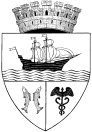 